Во Царствии ТвоемД.Христов Переложение Л.Южакова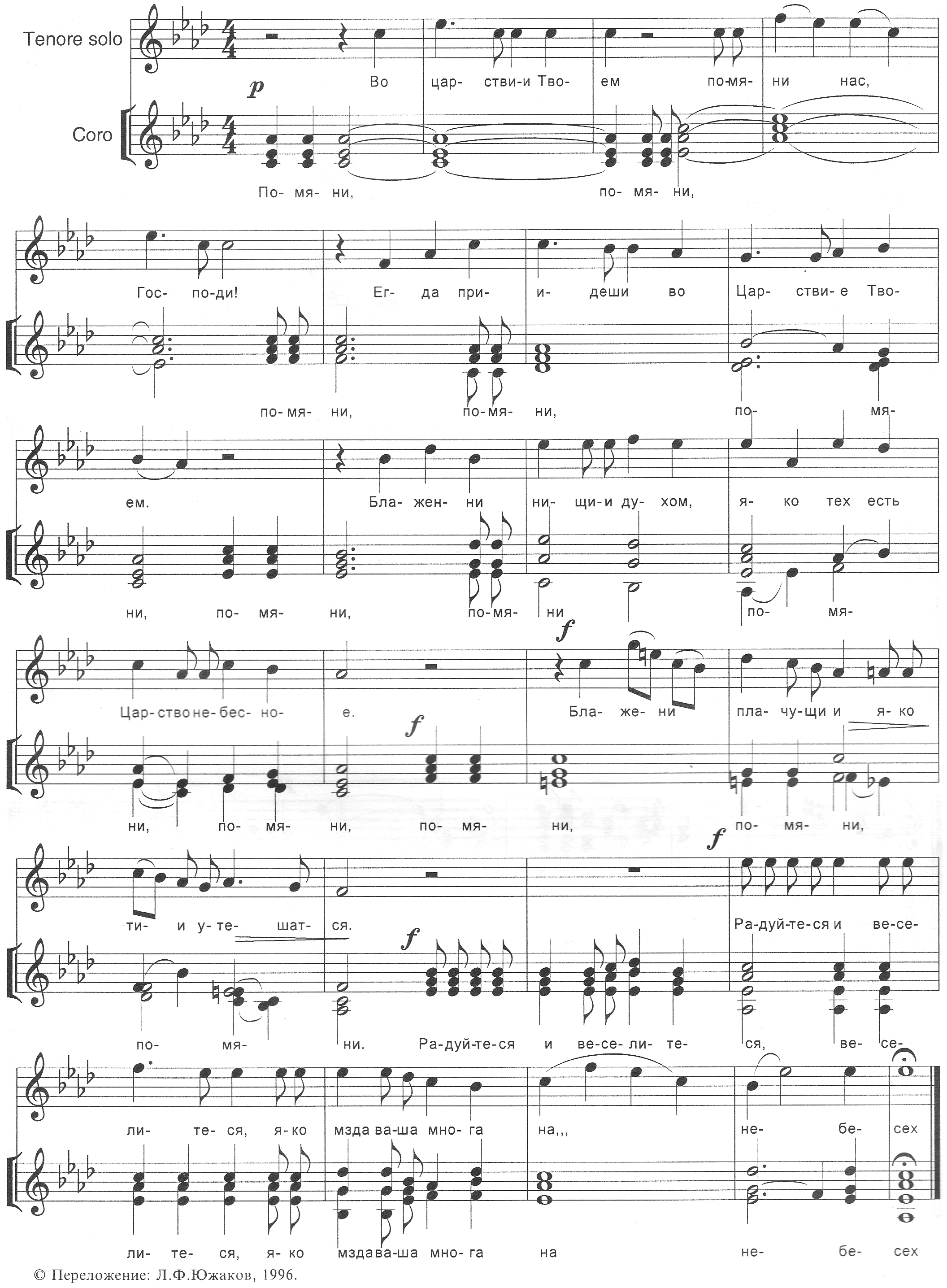 